Dossier questionsProblématique de maintenance : Le client propriétaire d’une Peugeot 508 2.2 HDI biturbo de 2013 totalisant 150 000km immobilisée plus d’un an à l’extérieur en milieu humide a vu son véhicule refusé au contrôle technique (normes 05/2018) pour les raisons suivantes :1.2.1.b.2 :	Déséquilibre notable	: 	Majeur1.2.2.a.2 :	Efficacité insuffisante	:	MajeurLe client n’ayant aucune trace des opérations de maintenance du véhicule, une analyse du liquide frein a été demandée.Pour répondre à cette situation de maintenance, nous allons décomposer l’étude de ce système en 4 parties :Partie 1 : Vérification des performances du système de freinage du véhiculePartie 2 : Vérification des performances du circuit de dépressionPartie 3 : Vérification des performances du système d’assistancePartie 4 : Contrôle technique et remise en état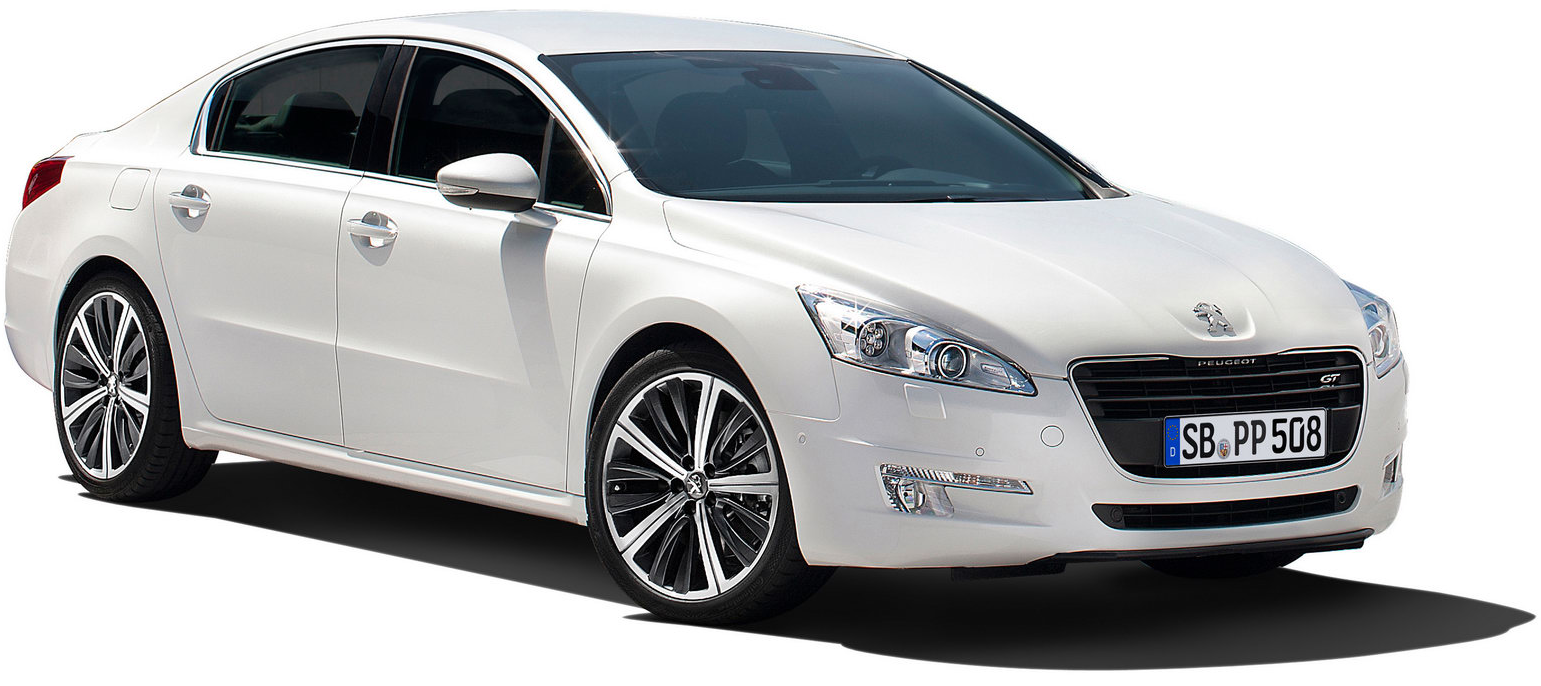 Partie 1 : Vérification des performances du système de freinage du véhiculeL’objectif de cette partie est de déterminer les pressions dans les étriers de frein lors du freinage maximum en partant des caractéristiques dynamiques du véhicule. 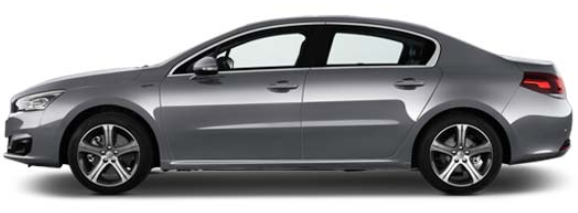 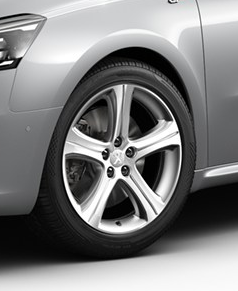 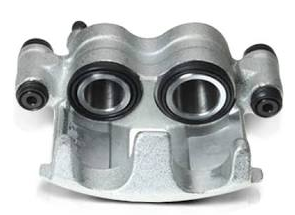 Étude du véhicule à l’arrêt sur sol horizontalParamétrage du systèmeDonnées et hypothèses :la masse totale du véhicule « v » (v={1,2,3}) est répartie sur les essieux, à partir des résultats de la pesée au contrôle technique, de la façon suivante : 55 % à l’avant et 45 % à l’arrière ;le véhicule admet un plan de symétrie, par conséquent les actions mécaniques seront représentées dans le plan ;l’empattement du véhicule : e = 2817 mm ;la masse totale du véhicule : m = 1615 kg ;l’accélération de la pesanteur : g = 9,81 m.s-2.On souhaite déterminer la position longitudinale d du centre de gravité G et les valeurs de réaction sol/roue.Isolons le véhicule « v » à l’arrêt.Bilan des actions mécaniques extérieures. l’action mécanique du sol 0 sur les roues avant 2 est définie par le glisseur :l’action mécanique du sol 0 sur les roues arrière 3 est définie par le glisseur :Étude du véhicule pendant le freinageParamétrage du systèmeDonnées et hypothèses :Le facteur d’adhérence longitudinale entre les roues et le sol : µL = 0,75(hypothèse d’équi-adhérence sur les roues avant et arrière du véhicule. On se place à la limite du glissement.)L’empattement du véhicule : e = 2817 mmLa hauteur du centre de gravité : h = 600 mmLa distance au centre de gravité : d = 1549 mmLa masse totale du véhicule : m = 1615 kgL’accélération de la pesanteur : g = 9,81 m.s-2On souhaite déterminer la valeur de la décélération amaxi et les nouvelles valeurs des actions mécaniques  et .Isolons le véhicule « v » en phase de freinage.Bilan des actions mécaniques.  l’action mécanique du sol 0 sur les roues avant 2 est définie par le glisseur :l’action mécanique du sol 0 sur les roues arrière 3 est définie par le glisseur :l’action de la pesanteur sur le véhicule « v » est définie par le glisseur :Étude de la roue avant gauche 2’ du véhicule pendant le freinageParamétrage du systèmeIsolons la roue 2’.Bilan des actions mécaniques extérieures. l’action mécanique du sol 0 sur l’ensemble tournant (roue disque moyeu) 2’ est définie par le glisseur :l’action mécanique du châssis 1 sur la roue avant 2’ est définie par :l’action mécanique des plaquettes 4 sur la roue avant 2’ définie par le glisseur :Paramétrage du système pour une plaquette Paramétrage du systèmePartie 2 : Vérification des performances du circuit de dépressionL’objectif est de valider le fonctionnement du circuit de dépression, l’étanchéité du circuit et le clapet de retenue ayant été vérifiés par le technicien.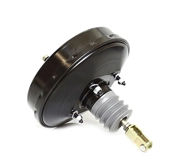 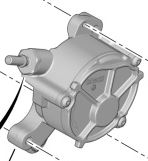 Données et hypothèses : Dans un souci de simplification, nous associerons la mise au vide à une isotherme. Seul le servofrein est soumis à la dépression (le volume de la canalisation est négligeable). Le moteur thermique entrainant la pompe tourne au ralenti.Les transformations d’admission et d’échappement sont des transformations purement mécaniques (transvasement) : Toutes les températures sont à 20°C.Vc = 0,143 dm3/cycle : cylindrée unitaire de la pompeVmv = 4 dm3 : volume servofrein V0 = VmvV1 = Vmv+Vcp0 = patm = 105 PaNp = 400 tr/min : fréquence de rotation de la pompe à vide au ralentiK = 0,75 tour par cycleFormulaire :: cycles de la pompe par seconde (c/s)Rappel :p.V = cte : loi des gaz parfaits pour une isothermeFonctionnement de la pompe à dépressionOn souhaite valider le fonctionnement du circuit de dépression.Étude cycle 1 : (n = 1)Étude cycle 2 : (n = 2)Étude au bout de 52 cyclesLe constructeur de la pompe donne une valeur de dépression à calculer au bout de 52 cycles.  Le compagnon mesure le temps de la mise en dépression du servofrein : t = 6 s.Partie 3 : Vérification des performances du système d’assistance L’objectif de cette partie est de déterminer les pressions cylindre pc aux cylindres de roues lors d’un freinage normal (pas d’assistance de freinage d’urgence) en partant de l’effort Fp généré par le conducteur sur la pédale de frein.Le compagnon part faire un essai routier. Il dispose d’un pédomètre.Étude de la pédale de freinParamétrage du système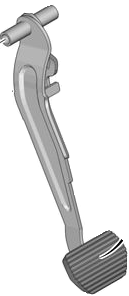 Données et hypothèses : l’effort mesuré au pédomètre pendant un essai routier correspond à la limite d’adhérence.	Le servofrein n’est pas représenté sur la figure.	L’effort du ressort de rappel de la pédale est négligé.Fp = 15 daN : effort généré au pédomètre sur la pédale ;Fe : Effort entrée du servofrein ;kp : rapport amplification de la pédale ;kmv : rapport amplification du servofrein ;kpmv : rapport amplification total (kpmv = kp × kmv) ;Sm : section active des pistons du maître-cylindre (Sm = 4,45.10-4 m2).Étude pédaleOn souhaite déterminer kp le coefficient d’amplification pédale.Étude servofrein + pédaleOn souhaite déterminer pc la pression hydraulique régnant dans le circuit de freinage pour un effort pédale donné.Partie 4 : Contrôle technique et remise en étatLe compagnon décide de contrôler le maître-cylindre.Le compagnon décide de valider le système ESP.Étude du système ESPAfin de valider le système hydraulique, le compagnon décide de mesurer la pression dans le circuit en fonction de l’effort appliqué à la pédale.Pour cela il utilise :un pédomètre fixé sur la pédale de frein un manomètre installé à la place de la vis de purge de l’étrier AVD .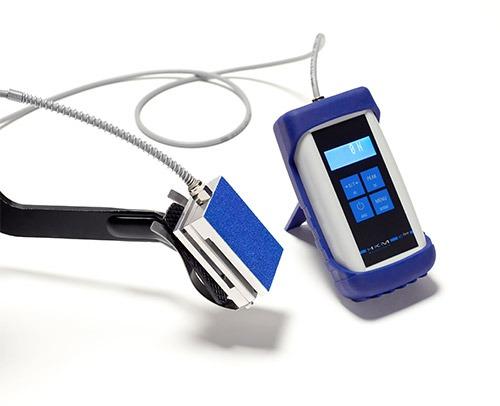 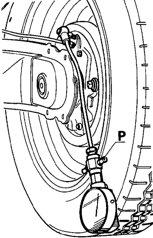 Pédomètre								ManomètreLe compagnon met le moteur en marche et applique un effort de 150 N sur la pédale.Il obtient une pression de 60 bars environ.Le compagnon vient de recevoir les résultats de l’analyse du liquide de frein.Question 1-1 :Déterminer le poids Pv du véhicule « v » en N.Feuille de copieDéterminer le poids Pv du véhicule « v » en N.Question 1-2 :À partir des données et hypothèses, calculer NA et NB.Feuille de copieÀ partir des données et hypothèses, calculer NA et NB.Question 1-3 :Montrer que d a pour expression : Calculer d.Feuille de copieMontrer que d a pour expression : Calculer d.Question 1-4 :Réduire les torseurs d’actions mécaniques en G (transport en G).Compléter DR1 Tab1.DR1 Tab1Réduire les torseurs d’actions mécaniques en G (transport en G).Compléter DR1 Tab1.Question 1-5 :En appliquant le principe fondamental de la dynamique en G du véhicule « v » en mouvement de translation par rapport au sol en phase de freinage, retrouver les équations :Projection sur x : TA + TB =   m.a (équation 1)Projection sur z : NA + NB – m.g = 0 (équation 2)Projection sur y : - h.TA - (e-d).NA - h.TB + d.NB = 0 (équation 3)Feuille de copieEn appliquant le principe fondamental de la dynamique en G du véhicule « v » en mouvement de translation par rapport au sol en phase de freinage, retrouver les équations :Projection sur x : TA + TB =   m.a (équation 1)Projection sur z : NA + NB – m.g = 0 (équation 2)Projection sur y : - h.TA - (e-d).NA - h.TB + d.NB = 0 (équation 3)Question 1-6 :Montrer à l’aide des équations 1 et 2 que la décélération amaxi a pour expression :                        amaxi = - µL . gOn donne :TA = - µL.NA  et  TB = - µL.NB Feuille de copieMontrer à l’aide des équations 1 et 2 que la décélération amaxi a pour expression :                        amaxi = - µL . gOn donne :TA = - µL.NA  et  TB = - µL.NB Question 1-7 :Faire l’application numérique et en déduire la valeur de la décélération amaxi.Feuille de copieFaire l’application numérique et en déduire la valeur de la décélération amaxi.Question 1-8 :Montrer à l’aide des équations que pour une décélération amaxi = - 7.4m/s2 :NA = 11 257 N    NB = 4 586 NFeuille de copieMontrer à l’aide des équations que pour une décélération amaxi = - 7.4m/s2 :NA = 11 257 N    NB = 4 586 NQuestion 1-9 :Comment ont évolué les valeurs de NA et NB entre les phases d’arrêt et de freinage ?Feuille de copieComment ont évolué les valeurs de NA et NB entre les phases d’arrêt et de freinage ?Question 1-10 :Déterminer la valeur de TA en phase de freinage. Feuille de copieDéterminer la valeur de TA en phase de freinage. 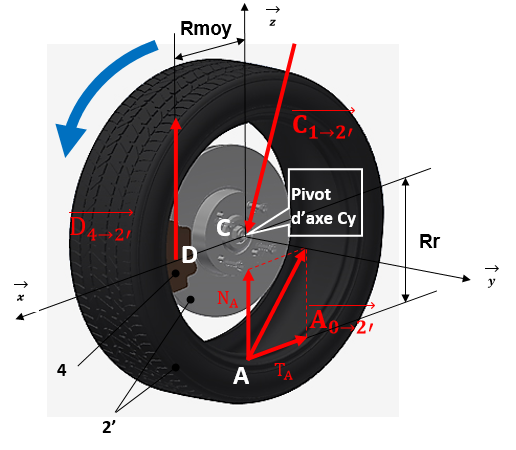 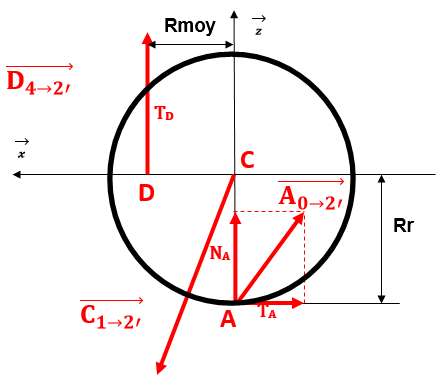 Données et hypothèses :Étude plane de plan (x,z)Le freinage s’effectuera en ligne droite. Nous isolerons la roue gauche.Le poids de la roue sera négligé devant l’importance des autres efforts.La roue 2’ est équilibrée en rotation ; elle est en liaison pivot d’axe (c,y) (non représenté) sans frottement avec le châssis 1 (voir figure).Dimension du pneu : 235/45 R18 – 98WLe facteur de frottement entre le disque appartenant à la roue 2’ et les plaquettes 4 est µp = 0,35Valeur moyenne du rayon caractérisant les surfaces frottantes du disque : Rmoy = 120 mmRQuestion 1-11 :Déterminer le rayon de la roue Rr en mm sans écrasement (pneu : 235/45 R18 - 98W)On rappelle 1 pouce = 25,4 mm.Feuille de copieDéterminer le rayon de la roue Rr en mm sans écrasement (pneu : 235/45 R18 - 98W)On rappelle 1 pouce = 25,4 mm.Question 1-12 :Déterminer la valeur de TD (la composante de frottement) au contact en D générée par les plaquettes 4 sur le disque de la roues 2’ en N.Feuille de copieDéterminer la valeur de TD (la composante de frottement) au contact en D générée par les plaquettes 4 sur le disque de la roues 2’ en N.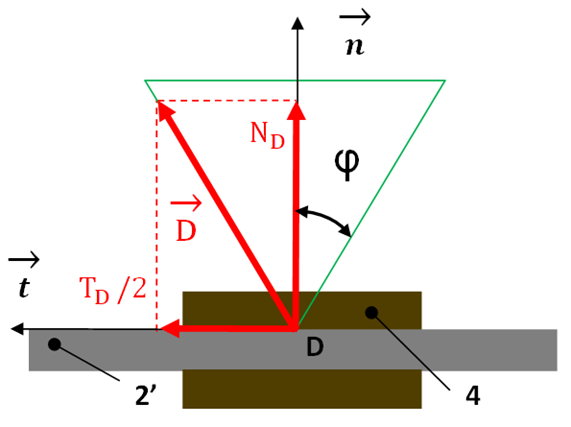 Données et hypothèses :On prendra comme effort tangentiel TD/2 pour une plaquette ;On donne :µp= tan φ = (TD/2) / ND.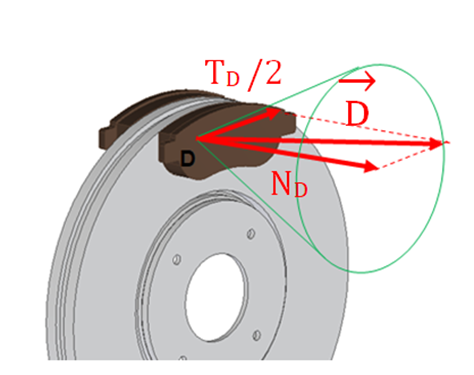 Question 1-13 :En déduire la valeur de ND la composante normale pour une plaquette au contact en sachant que la valeur d’effort tangentiel est de TD/2 = 5875 N.Feuille de copieEn déduire la valeur de ND la composante normale pour une plaquette au contact en sachant que la valeur d’effort tangentiel est de TD/2 = 5875 N.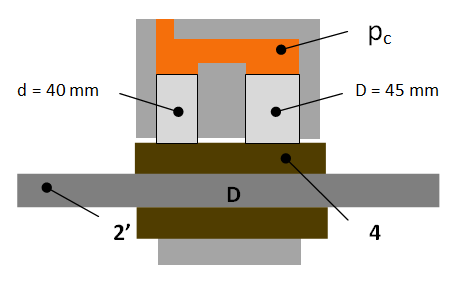 On donne :la surface active agissant au contact cylindres / plaquettes : Sp=SD+SdQuestion 1-14 :Calculer la surface « active » Sp des deux pistons sur le liquide de frein en fonction de D et d en m2.Feuille de copieCalculer la surface « active » Sp des deux pistons sur le liquide de frein en fonction de D et d en m2.Question 1-15 :Calculer pour un effort presseur ND de 16785 N la pression pc correspondante dans le cylindre de roue en bar.Feuille de copieCalculer pour un effort presseur ND de 16785 N la pression pc correspondante dans le cylindre de roue en bar.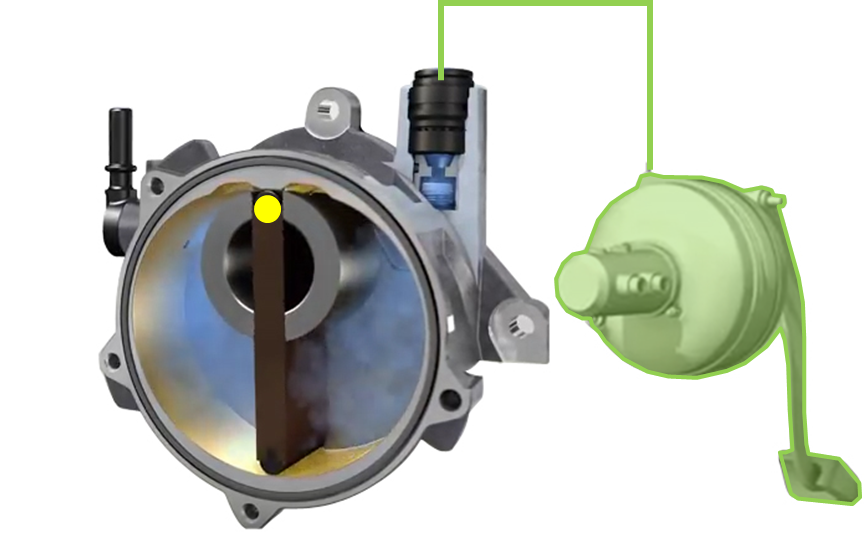 Début admission 1’l’air est aspiré dans la pompe( = 0°)Cycle n°1 : n = 1Remarque :Le clapet d’admission s’ouvre avec l’apparition de la dépression induite par le déplacement angulaire de la palette et met en communication la pompe et le servofrein. L’admission peut commencer. La pression p1’ est inférieure à p0 !1’-1 : admission de la masse d’air ma1 provenant du servofrein à pression constante p1’= p1= cte (transvasement).Remarque :La masse d’air ma1 est maintenant isolée. La palette ne permet plus l’arrivée d’air.La surface              définit la cylindrée unitaire Vc.1-0 : compression de la masse d’air ma1 à température constante : T = cte (isotherme)La surface              définit le volume de la masse d’air ma1 comprimé.Remarque :Le clapet de refoulement (coté culasse) s’ouvre lorsque la pression de tarage est atteinte.Le refoulement peut commencer.0-0’ : refoulement de la masse d’air ma1 à pression constante p0’ = p0 = patm  (transvasement).Remarque :Pour effectuer un cycle complet (admission, compression, refoulement), le rotor a parcouru un angle de 540 degrés soit 1,5 tour.Les 2 faces de la palette travaillent simultanément ce qui permet de doubler le nombre de cycles par tour.Un cycle est donc effectué tous les 0,75 tour.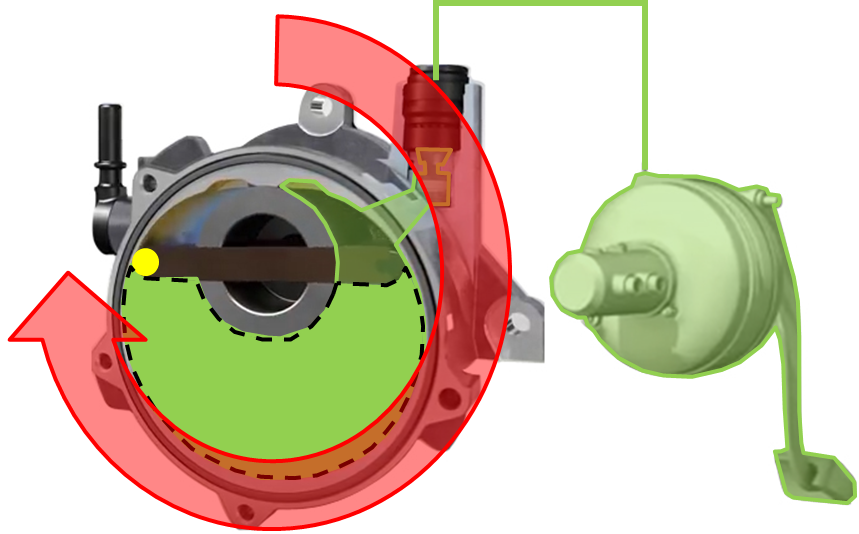 Fin admission 1 / Début compressionLa cylindrée Vc est isolée( = 270°)Cycle n°1 : n = 1Remarque :Le clapet d’admission s’ouvre avec l’apparition de la dépression induite par le déplacement angulaire de la palette et met en communication la pompe et le servofrein. L’admission peut commencer. La pression p1’ est inférieure à p0 !1’-1 : admission de la masse d’air ma1 provenant du servofrein à pression constante p1’= p1= cte (transvasement).Remarque :La masse d’air ma1 est maintenant isolée. La palette ne permet plus l’arrivée d’air.La surface              définit la cylindrée unitaire Vc.1-0 : compression de la masse d’air ma1 à température constante : T = cte (isotherme)La surface              définit le volume de la masse d’air ma1 comprimé.Remarque :Le clapet de refoulement (coté culasse) s’ouvre lorsque la pression de tarage est atteinte.Le refoulement peut commencer.0-0’ : refoulement de la masse d’air ma1 à pression constante p0’ = p0 = patm  (transvasement).Remarque :Pour effectuer un cycle complet (admission, compression, refoulement), le rotor a parcouru un angle de 540 degrés soit 1,5 tour.Les 2 faces de la palette travaillent simultanément ce qui permet de doubler le nombre de cycles par tour.Un cycle est donc effectué tous les 0,75 tour.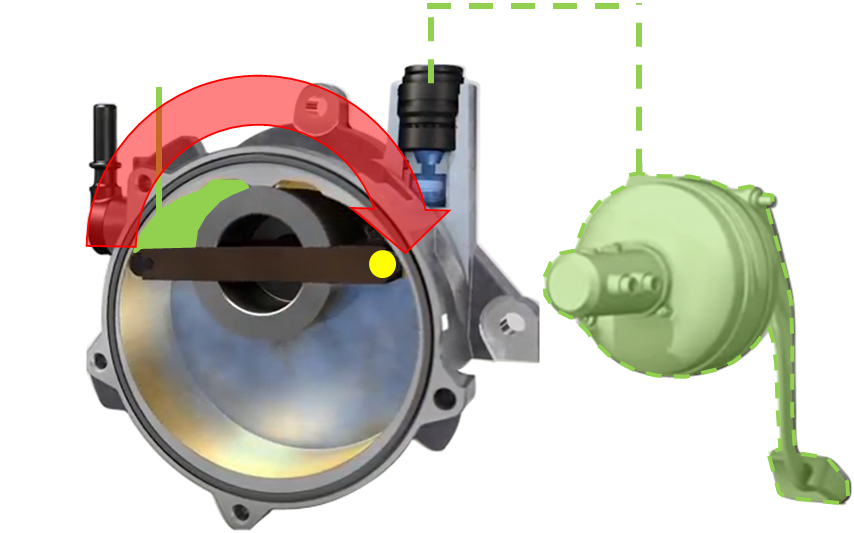 Fin compression / Début échappement 0L’air est evacué ( = 450°)Cycle n°1 : n = 1Remarque :Le clapet d’admission s’ouvre avec l’apparition de la dépression induite par le déplacement angulaire de la palette et met en communication la pompe et le servofrein. L’admission peut commencer. La pression p1’ est inférieure à p0 !1’-1 : admission de la masse d’air ma1 provenant du servofrein à pression constante p1’= p1= cte (transvasement).Remarque :La masse d’air ma1 est maintenant isolée. La palette ne permet plus l’arrivée d’air.La surface              définit la cylindrée unitaire Vc.1-0 : compression de la masse d’air ma1 à température constante : T = cte (isotherme)La surface              définit le volume de la masse d’air ma1 comprimé.Remarque :Le clapet de refoulement (coté culasse) s’ouvre lorsque la pression de tarage est atteinte.Le refoulement peut commencer.0-0’ : refoulement de la masse d’air ma1 à pression constante p0’ = p0 = patm  (transvasement).Remarque :Pour effectuer un cycle complet (admission, compression, refoulement), le rotor a parcouru un angle de 540 degrés soit 1,5 tour.Les 2 faces de la palette travaillent simultanément ce qui permet de doubler le nombre de cycles par tour.Un cycle est donc effectué tous les 0,75 tour.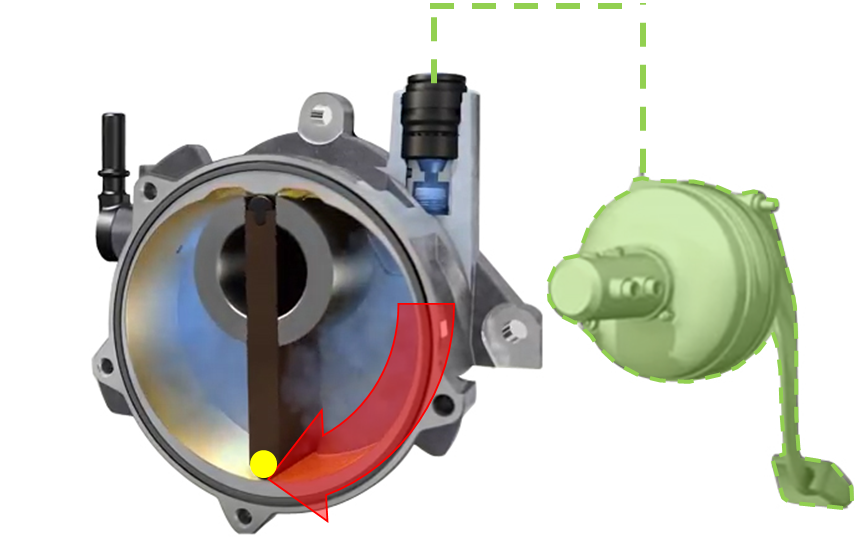 Fin échappement 0’( = 540°)Cycle n°1 : n = 1Remarque :Le clapet d’admission s’ouvre avec l’apparition de la dépression induite par le déplacement angulaire de la palette et met en communication la pompe et le servofrein. L’admission peut commencer. La pression p1’ est inférieure à p0 !1’-1 : admission de la masse d’air ma1 provenant du servofrein à pression constante p1’= p1= cte (transvasement).Remarque :La masse d’air ma1 est maintenant isolée. La palette ne permet plus l’arrivée d’air.La surface              définit la cylindrée unitaire Vc.1-0 : compression de la masse d’air ma1 à température constante : T = cte (isotherme)La surface              définit le volume de la masse d’air ma1 comprimé.Remarque :Le clapet de refoulement (coté culasse) s’ouvre lorsque la pression de tarage est atteinte.Le refoulement peut commencer.0-0’ : refoulement de la masse d’air ma1 à pression constante p0’ = p0 = patm  (transvasement).Remarque :Pour effectuer un cycle complet (admission, compression, refoulement), le rotor a parcouru un angle de 540 degrés soit 1,5 tour.Les 2 faces de la palette travaillent simultanément ce qui permet de doubler le nombre de cycles par tour.Un cycle est donc effectué tous les 0,75 tour.Question 2-1 :Déterminer  le nombre de cycles par seconde au ralenti.Feuille de copieDéterminer  le nombre de cycles par seconde au ralenti.Question 2-2 :Donner la forme littérale de p1 la pression absolue en [Pa] régnant dans le circuit à l’état 1 en fonction de l’état 0 (la pompe vient d’effectuer le premier cycle).Rappel : la transformation est isotherme.Faire l’application numérique.Compléter DR1 Tab2Feuille de copieDR1 Tab2Donner la forme littérale de p1 la pression absolue en [Pa] régnant dans le circuit à l’état 1 en fonction de l’état 0 (la pompe vient d’effectuer le premier cycle).Rappel : la transformation est isotherme.Faire l’application numérique.Compléter DR1 Tab2Question 2-3 :Calculer la pression absolue p2 régnant dans le circuit (la pompe effectue son 2ème cycle) en tenant compte du rendement volumétrique. La pression à n cycles est de :pn=po(0.97)n  n : nombre de cycles de la pompe.Compléter DR1 Tab3.Feuille de copieDR1 Tab3Calculer la pression absolue p2 régnant dans le circuit (la pompe effectue son 2ème cycle) en tenant compte du rendement volumétrique. La pression à n cycles est de :pn=po(0.97)n  n : nombre de cycles de la pompe.Compléter DR1 Tab3.Question 2-4 :Calculer p52 la pression absolue régnant dans le circuit en [Pa] (la pompe vient d’effectuer 52 cycles).Compléter DR1 Tab3.Feuille de copieDR1 Tab3Calculer p52 la pression absolue régnant dans le circuit en [Pa] (la pompe vient d’effectuer 52 cycles).Compléter DR1 Tab3.Question 2-5 :À partir de la valeur calculée de , le nombre de cycles par seconde, calculer le temps théorique nécessaire pour accomplir les 52 cycles.Feuille de copieÀ partir de la valeur calculée de , le nombre de cycles par seconde, calculer le temps théorique nécessaire pour accomplir les 52 cycles.Question 2-6 :Déterminer à l’aide du document DR2 Graph4 le temps t de mise en dépression   pour une valeur de – 800 mbar (pour la pompe N3).Compléter DR2 Graph4.DR2 Graph4Déterminer à l’aide du document DR2 Graph4 le temps t de mise en dépression   pour une valeur de – 800 mbar (pour la pompe N3).Compléter DR2 Graph4.Question 2-7 :Le fonctionnement du circuit de dépression est-il validé ?Justifier la réponse.Feuille de copieLe fonctionnement du circuit de dépression est-il validé ?Justifier la réponse.Question 3-1 :Déterminer à l’aide de la courbe amplification pédale, l’effort entrée Fe du   servofrein en daN.Compléter DR2 Graph5.DTDR2 Graph5Déterminer à l’aide de la courbe amplification pédale, l’effort entrée Fe du   servofrein en daN.Compléter DR2 Graph5.Question 3-2 :Calculer la valeur de kp le coefficient d’amplification pédale pour ce point de fonctionnement.Feuille de copieCalculer la valeur de kp le coefficient d’amplification pédale pour ce point de fonctionnement.Question 3-3 :Identifier en rouge sur la figure du document DR3 Fig6 la zone à la pression atmosphérique à l’intérieur du servofrein en freinage (valve ouverte). Dans quelle chambre agit-elle ?Compléter DR3 Fig6.DTDR3 Fig6Identifier en rouge sur la figure du document DR3 Fig6 la zone à la pression atmosphérique à l’intérieur du servofrein en freinage (valve ouverte). Dans quelle chambre agit-elle ?Compléter DR3 Fig6.Question 3-4 :Identifier en bleu sur la figure du document DR3 Fig6 la zone de dépression à l’intérieur du servofrein en freinage ?Dans quelle chambre agit-elle ?Compléter DR3 Fig6.DTDR3 Fig6Identifier en bleu sur la figure du document DR3 Fig6 la zone de dépression à l’intérieur du servofrein en freinage ?Dans quelle chambre agit-elle ?Compléter DR3 Fig6.Question 3-5 :Déterminer à l’aide de la courbe amplification (pédale avec servofrein), du document DR3 Graph7, la pression de sortie pc du maître-cylindre en bar.Compléter DR3 Graph7.DTDR3 Graph7Déterminer à l’aide de la courbe amplification (pédale avec servofrein), du document DR3 Graph7, la pression de sortie pc du maître-cylindre en bar.Compléter DR3 Graph7.Question 3-6 :En déduire en fonction de la surface active des pistons du maître-cylindre, la valeur de Fc l’effort correspondant (pédale avec le servofrein) pour ce point de fonctionnement en daN.DTFeuille de copieEn déduire en fonction de la surface active des pistons du maître-cylindre, la valeur de Fc l’effort correspondant (pédale avec le servofrein) pour ce point de fonctionnement en daN.Question 3-7:Calculer la valeur de kpmv le coefficient d’amplification total (pédale avec le servofrein) pour ce point de fonctionnement.DTFeuille de copieCalculer la valeur de kpmv le coefficient d’amplification total (pédale avec le servofrein) pour ce point de fonctionnement.Question 3-8 :Calculer la valeur de kmv le coefficient d’amplification du servofrein pour ce point de fonctionnement.Feuille de copieCalculer la valeur de kmv le coefficient d’amplification du servofrein pour ce point de fonctionnement.Question 4-1 :Pour notre cas de défaillance et en se référant au document technique « MÉTHODOLOGIE DE CONTRÔLE, ÉLÉMENTS CONTRÔLÉS ET DÉFAILLANCES ASSOCIÉES », rechercher :les valeurs limites de déséquilibre sur un essieules valeurs limites de l’efficacité du frein de serviceles valeurs limites de l’efficacité du frein de stationnementDTFeuille de copiePour notre cas de défaillance et en se référant au document technique « MÉTHODOLOGIE DE CONTRÔLE, ÉLÉMENTS CONTRÔLÉS ET DÉFAILLANCES ASSOCIÉES », rechercher :les valeurs limites de déséquilibre sur un essieules valeurs limites de l’efficacité du frein de serviceles valeurs limites de l’efficacité du frein de stationnementQuestion 4-2 :À partir des résultats du contrôle technique et des formules de calcul, calculer et remplir de document DR4 Tab8 :l’efficacité globale du frein de servicele déséquilibre de l’essieu avant Compléter DR4 Tab8.DTDR4 Tab8À partir des résultats du contrôle technique et des formules de calcul, calculer et remplir de document DR4 Tab8 :l’efficacité globale du frein de servicele déséquilibre de l’essieu avant Compléter DR4 Tab8.Question 4-3 :Conclure quant à l’état du système de freinage concernant :Le déséquilibre de l’essieu avantLe déséquilibre de l’essieu arrièreL’efficacité globale du frein de serviceL’efficacité du frein de stationnement DTDR4 Tab8 (colonne droite)Conclure quant à l’état du système de freinage concernant :Le déséquilibre de l’essieu avantLe déséquilibre de l’essieu arrièreL’efficacité globale du frein de serviceL’efficacité du frein de stationnementQuestion 4-4 :Tracer en respectant l’échelle (1cm = 100daN) sur le schéma DR4 Fig9 représentant le véhicule vu de dessus, les efforts des rouleaux sur les roues relevés au banc de freinage pour le frein de service.Compléter DR4 Fig9.DR4 Fig9Tracer en respectant l’échelle (1cm = 100daN) sur le schéma DR4 Fig9 représentant le véhicule vu de dessus, les efforts des rouleaux sur les roues relevés au banc de freinage pour le frein de service.Compléter DR4 Fig9.Question 4-5 :Quel est le comportement du véhicule dans ce cas de freinage ?Justifier la réponse en 5 lignes maximum.Feuille de copieQuel est le comportement du véhicule dans ce cas de freinage ?Justifier la réponse en 5 lignes maximum.Question 4-6 :À partir du dossier technique, dessiner sur le document réponse DR5 Fig10 la position du piston 5 (vert) en cas de fuite importante dans le circuit CH2 (correspondant à la diagonale (AVD, ARG)).Compléter DR5 Fig10.DTDR5 Fig10À partir du dossier technique, dessiner sur le document réponse DR5 Fig10 la position du piston 5 (vert) en cas de fuite importante dans le circuit CH2 (correspondant à la diagonale (AVD, ARG)).Compléter DR5 Fig10.Question 4-7 :La course de la pédale de frein a-t-elle augmenté ou diminué ? Justifier la réponse.Feuille de copieLa course de la pédale de frein a-t-elle augmenté ou diminué ? Justifier la réponse.Question 4-8 :Peut-on conclure que cela correspond au défaut de freinage du véhicule ? Justifier la réponse.Feuille de copiePeut-on conclure que cela correspond au défaut de freinage du véhicule ? Justifier la réponse.Question 4-9 :À partir du dossier technique, compléter le schéma synoptique DR5 Fig11 des composants d’entrée et de sortie du calculateur d’ESP.DTDR5 Fig11À partir du dossier technique, compléter le schéma synoptique DR5 Fig11 des composants d’entrée et de sortie du calculateur d’ESP.Question 4-10 :Tracer en rouge sur le document réponse DR6 Fig12, le circuit de freinage sous pression en mode normal (sans régulation ABS ni ESP) jusqu’aux 4 étriers de roue.Compléter DR6 Fig12.DR6 Fig12Tracer en rouge sur le document réponse DR6 Fig12, le circuit de freinage sous pression en mode normal (sans régulation ABS ni ESP) jusqu’aux 4 étriers de roue.Compléter DR6 Fig12.Question 4-11 :Tracer en rouge sur le document réponse DR7 Fig13, le circuit de freinage en mode normal avec l’électrovanne d’admission AVD représentée en position fermée.Compléter DR7 Fig13.DR7 Fig13Tracer en rouge sur le document réponse DR7 Fig13, le circuit de freinage en mode normal avec l’électrovanne d’admission AVD représentée en position fermée.Compléter DR7 Fig13.Question 4-12 :Quelle est l’incidence sur le freinage de la roue avant droite ?Feuille de copieQuelle est l’incidence sur le freinage de la roue avant droite ?Question 4-13 :Quelle serait la pression dans l’étrier AVD ?Feuille de copieQuelle serait la pression dans l’étrier AVD ?Question 4-14 :Peut-on conclure que cela correspond au défaut concernant le véhicule ?Justifier la réponse.Feuille de copiePeut-on conclure que cela correspond au défaut concernant le véhicule ?Justifier la réponse.Question 4-15 :En se référant à l’étude théorique (question 3-5 sur pc) et à la valeur de pression relevée, conclure quant à l’état du circuit hydraulique. Feuille de copieEn se référant à l’étude théorique (question 3-5 sur pc) et à la valeur de pression relevée, conclure quant à l’état du circuit hydraulique. Question 4-16 :À partir des éléments de l’analyse dans le dossier technique, cocher en rouge dans le document réponse DR8 Tab14 les éléments hors limites.Compléter DR8 Tab14.DTDR8 Tab14À partir des éléments de l’analyse dans le dossier technique, cocher en rouge dans le document réponse DR8 Tab14 les éléments hors limites.Compléter DR8 Tab14.Question 4-17 :Quelles peuvent-être les conséquences : Grippage d’un ou des piston(s) de l’étrier Disque voilé Abaissement de la température d’ébullition du liquide frein Allumage du témoin voyant injectionCompléter DR8-Tab15	Justifier les réponses.Feuille de copieDR8-Tab15Quelles peuvent-être les conséquences : Grippage d’un ou des piston(s) de l’étrier Disque voilé Abaissement de la température d’ébullition du liquide frein Allumage du témoin voyant injectionCompléter DR8-Tab15	Justifier les réponses.Question 4-18 :Vis-à-vis du déséquilibre relevé : Les 2 pistons sont grippés ? Un seul est grippé ?Compléter DR8-Tab16Justifier la réponse.Feuille de copie DR8-Tab16Vis-à-vis du déséquilibre relevé : Les 2 pistons sont grippés ? Un seul est grippé ?Compléter DR8-Tab16Justifier la réponse.Question 4-19 :À partir des documents relatifs au liquide de frein, déterminer la température d’ébullition du liquide de frein actuel.DTFeuille de copieÀ partir des documents relatifs au liquide de frein, déterminer la température d’ébullition du liquide de frein actuel.Question 4-20 :Quel est le danger d’une température d’ébullition diminuée ?DTFeuille de copieQuel est le danger d’une température d’ébullition diminuée ?